СНЕЖИНКА 20211 этапВремя и место проведения: 16 января 2021г. в г. Волжский микрорайон «№27» Вид соревнований: кросс — спринт ,код дисциплины 0830011811Я.Местность: Жилой микрорайон. Газоны и клумбы (оливковый цвет) не всегда имеют чёткие границы, как на местности, так и на карте. Микрообъектов немного. Много асфальтированных, а также выложенных плиткой площадок и дорожек. В некоторых местах парковок авто натянуты тросы. По заездам во дворы возможен небольшой автомобильный трафик. Много припаркованных автомобилей. Невысокие ограждения (например, перила лестниц) местами могут быть не показаны на карте, чтобы не ухудшить её читаемость. По этой же причине не показаны надземные и воздушные газопроводы, как правило они везде преодолимы.Карта: масштаб 1:4000,сечение рельефа 2м, условные знаки ISSprOM2019, формат A4. Подготовил в январь 2021 г. Шаповалова М.М. (Волжский).Дистанции:Разминка, прогулка по району соревнований ЗАПРЕЩЕНА!Отметка : компостер.От последнего КП до финиша – 70 м.Легенды всех КП впечатаны в карты участников.Опасные места — проезды с малой интенсивностью движения автотранспорта. По краям карты проходит улица с интенсивным автомобильным движением. Не забывайте, что вы на дистанции не одни — здесь живут и гуляют горожане, будьте аккуратны и вежливы в любых ситуациях! Парковочные места часто огорожены тросами и цепочками на высоте 20-40 см от земли. На бегу они могут быть плохо заметны. Будьте внимательны!Контрольное время 1 час.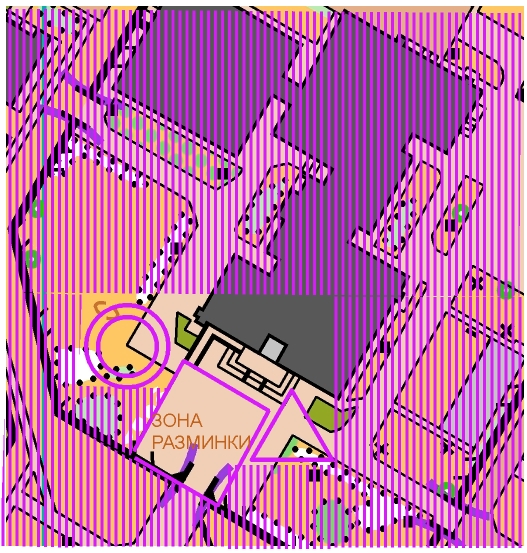 ДистанцияУровень сложностиДЛИНАКОЛ-ВО КПОВПAМЖ-21,18,В25302115-17BМЖ-1618701415-17CМЖ-14850118-10DМЖ-1260087-9EМЖ-10, опен32055-7